                 Úlohy počas samoštúdia na dni 04. 05. 2020 – 08. 05. 2020Trieda: 9. BPredmet: Anglický jazykVyučujúci: M. TkáčováMilí deviataci,posielam úlohy na nasledujúci týždeň. Dáme si na chvíľku pokoj od gramatiky. Pre zmenu vás teraz čaká reading a úlohy spojené s ním. Good luck Úloha č. 1 – učebnica, str. 58/1                 - vypočujte, prečítajte a preložte si text o Unusual hotels (Nezvyčajných hoteloch)                 - nahrávku nájdete na https://elt.oup.com/student/project/level5/unit05/audio?cc=sk&selLanguage=skÚloha č. 2 – Následne po preložení textu urobte cvičenie z učebnice, str. 59/2                  - prekreslite si tabuľku do zošita a doplňte chýbajúce údajeÚloha č.3 – učebnica, str. 59/3                 - nemusíte si vety prepisovať, stačí, ak si do zošita napíšete číslo a k nemu NÁZOV HOTELA (nie číslo textu)Úloha č.4 – Písomne odpovedzte do zošita na nasledujúce otázky (celou vetou):1. Which things are made of ice in Icehotel?2. What is the temperature in Icehotel?3. How high is The Tree House?4. How can you get to The Tree House Hotel?5. What can you see from The Tree House Hotel?6. How many suites are there in The Poseidon Mystery Island?7. How can you get to the underwater rooms in The Poseidon Mystery Island?8. What can you do in your free time in Mount Gambier?9. How many plants can you find in the Tropical Islands Resort?10. What two types of accommodation can you find in Tropical Islands Resort?Úloha č. 5 –Vypracujte si nasledujúce cvičenie do zošita: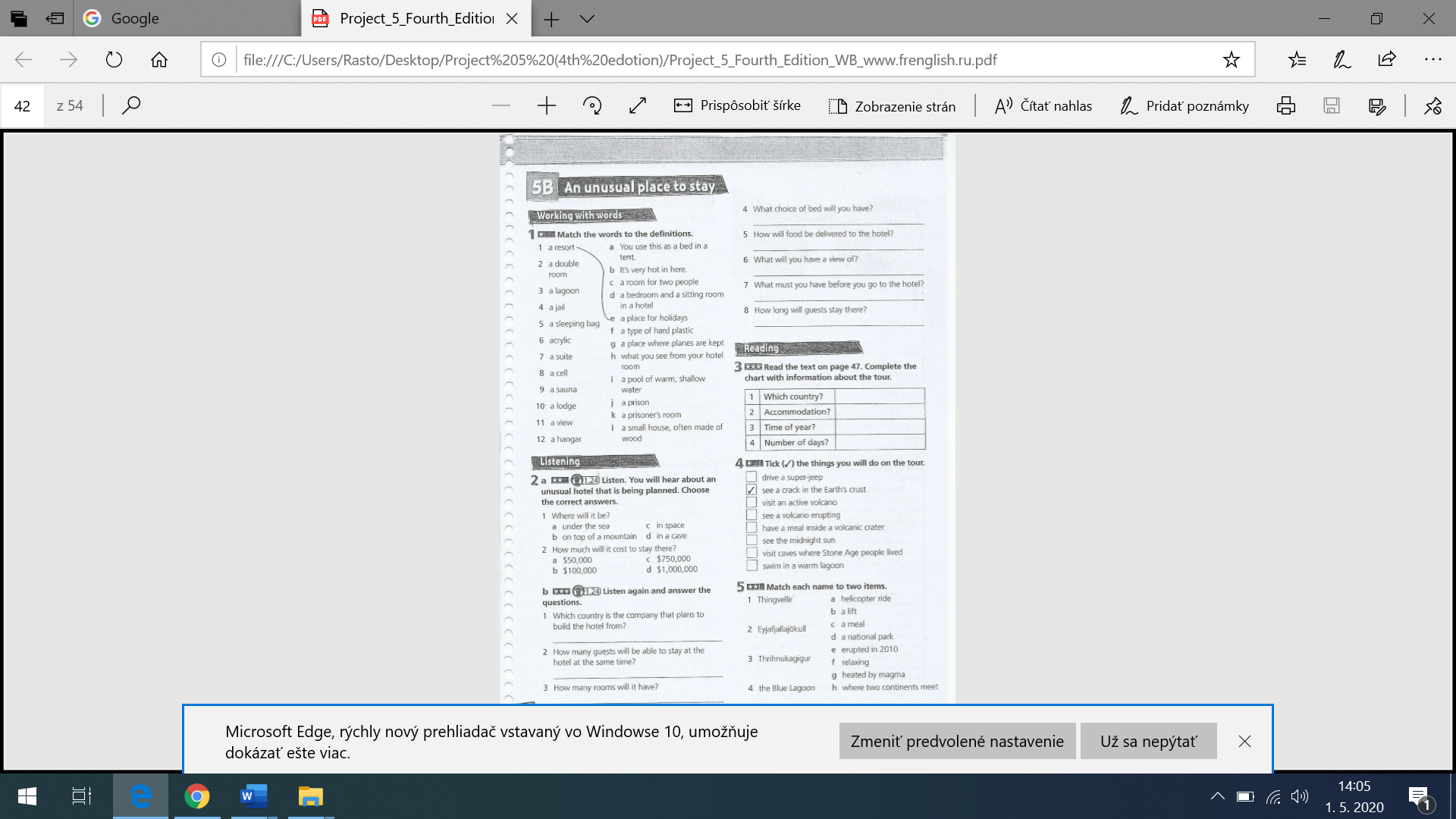 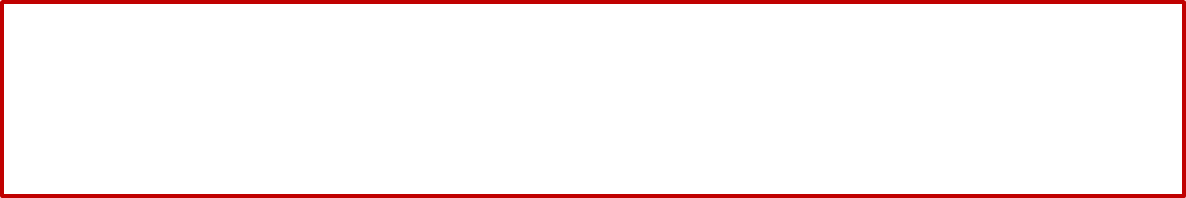 !!! Vypracované cvičenia, prosím, odfoťte a pošlite mi ich do 08. 05. 2020  prostredníctvom správy v Edupage alebo prostredníctvom e-mailu: tkacovamar@gmail.com  !!!    